ПРОГРАММА«ПОВЫШЕНИЕ КАЧЕСТВА ОБРАЗОВАНИЯ УЧАЩИХСЯ»на 2017-2020 уч.годыПРОГРАММА       «ПОВЫШЕНИЕ КАЧЕСТВА ОБРАЗОВАНИЯ»Паспорт школьной целевой  программы Пояснительная запискаВведение   Педагогическое образование выполняет актуальную задачу кадрового обеспечения школы высококвалифицированными педагогами, способными к принятию и внедрению инноваций в образовательный процесс. Подготовленные специалисты призваны стать носителями идей обновления на основе сохранения и приумножения лучших традиций отечественного образования и мирового опыта.     Основная идея непрерывного образования - постоянное творческое обновление, развитие и совершенствование каждого человека на протяжении всей жизни. Непрерывное педагогическое образование обеспечивает формирование профессионально-компетентной личности педагога, способной самостоятельно и творчески решать профессиональные задачи, осознавать личностную и общественную значимость педагогической деятельности, нести ответственность за ее результаты; способствует социальной стабильности и развитию общества; определяет качество подготовки кадров для всех сфер функционирования общества и государства.      Цель модернизации непрерывного педагогического образования - создание механизма эффективного и динамичного функционирования педагогического образования школы в условиях осуществления модернизации российского образования.      Результатом модернизации педагогического образования школы должна стать обновленная система подготовки, переподготовки и повышения квалификации педагогов, отвечающая требованиям, предъявляемым обществом к педагогическим кадрам. Цель программы   Создание необходимых условий для повышения качества образования школы высококвалифицированными педагогическими и руководящими кадрами в условиях модернизации образования через повышение профессионально-педагогической компетентности учителей; формирование конкурентоспособного педагогического коллектива специалистов, способных решать общие педагогические задачи обучения и воспитания учащихся в условиях перехода к новым образовательным стандартам, предоставлять образовательные услуги, отвечающие запросам и потребностям обучающихся и родителей.Задачи программыСоздание многоуровневой системы непрерывного педагогического образования. Улучшение качества подготовки педагогических кадров для реализации программы модернизации системы образования. Обеспечение преемственности содержания педагогического образования, средств, форм и методов обучения и воспитания на всех уровнях и ступенях системы непрерывного педагогического образования. Развитие материально-технической базы и научно-методического обеспечения системы непрерывного педагогического образования. Участие в инновационной и экспериментальной деятельности. Обеспечение качественного образования повышенного уровня в соответствии с современными требованиями системы образования в условиях введения ФГОС.Освоение модульно-накопительной системы ПК как основы для личной профессиональной траектории развития каждого учителя. Совершенствование работы методической службы, обеспечивающей качественное профессиональное развитие педагогического коллектива единомышленников.Эффективное использование механизмов аттестации педагогических работников, сопровождение аттестуемых учителей.Развитие и укрепление традиций педагогического коллектива, совершенствование механизмов морального и материального стимулирования творчески работающих педагогов.Создание и непрерывное совершенствование условий для успешной деятельности: модернизация рабочего места учителя, обеспечение современными продуктами организации образовательного процесса.Разработка и создание службы педагогического мониторинга и сопровожденияПринципы непрерывности образования-	мобильность системы повышения квалификации; -	опережение на основе научного прогнозирования; -	проблемно-ориентированный принцип; -	открытость системы. Концептуальные основы программы-	обеспечение адресного потока информации для использования учителями в их профессиональной деятельности; -	комплексное проектирование содержания эффективной деятельности учителя на основе использования развивающих технологий в образовании: личностно- ориентированной,  компетентностной,  деятельностного метода, ИКТ, проектной и прочих.             Риски-	снижение внутренней мотивации к постоянной и планомерной работе у педагогических работников в связи со скачкообразной деятельностью, оживляющейся в период аттестации; -	завышение самооценки части учителей по поводу повышения профессионального и     методического уровня и совершенствования учебно-воспитательного процесса; -	отсутствие желания участвовать в экспериментальной деятельности школы в связи с боязнью перегрузки. Механизм реализации программы       Методический совет школы совместно с педагогическим советом: -	определяет промежуточные результаты реализации программы; -	производит оценку объема финансовых ресурсов, необходимых для реализации      программы; -	организует в установленном порядке конкурсы и экспертизу проектов по      программе. Организация и контроль  за выполнением программы    Координацию и контроль за выполнением Программы администрация школы оставляет за собой.  Администрация школы совместно с Советом школы:-   анализируют ход выполнения Программы, действий по ее реализации и вносят     предложения на педагогический совет по его корректировки;- осуществляют информационное и методическое обеспечение реализации          Программы;-  осуществляют тематический, текущий, персональный и предупредительный контроль за деятельностью учителей и учащихся.Администрация школы ежегодно проводит итоги выполнения Программы на заседании итогового педагогического Совета. Краткая аннотация программы  В процессе реализации Программы в рамках деятельности школы предполагается развитие модели адаптивной школы, которая всесторонне учитывает сущность, содержание, организацию, а также условия и факторы процесса обучения и воспитания, объединенные в приоритетах:-	личность участников образовательного процесса (учителя, ученика, родителя), её самооценка, развитие;-	гуманизм как основа образовательного процесса, определяющего место человека в обществе. 3. Содержание программы1.Понятия и терминыКачество образования - интегральная характеристика системы образования, отражающая степень соответствия ресурсного обеспечения, образовательного процесса, образовательных результатов нормативным требованиям, социальным и личностным ожиданиям.Оценка качества образования - определение с помощью диагностических и оценочных процедур степени соответствия ресурсного обеспечения, образовательного процесса, образовательных результатов нормативным требованиям, социальным и личностным ожиданиям.Управление качеством образования - системное, скоординированное воздействие как на образовательный процесс, так и на комплекс других связанных с ним основных, управленческих и поддерживающих процессов с целью достижения наибольшего соответствия параметров функционирования образовательной системы, ее социальных и педагогических результатов установленным и предлагаемым требованиям, нормам, стандартам и ожиданиям.Мониторинг - специально организованное, целевое наблюдение, постоянный контроль и диагностика состояния на базе существующих источников информации, а также специально организованных исследований и измерений. Мониторинг представляет собой систему сбора, обработки, хранения и распространения информации о состоянии образовательной системы или отдельных ее элементов, а также об удовлетворении образовательных потребностей населения, родителей.2. Содержание проблемы и обоснование необходимости её решения программным методом2.1.    Анализ исходного состояния проблемы    Основания для разработки программы:	    В условиях проведенного в учреждении анализа действующих подходов к организации и управлению   качеством образования выявлены проблемы:Противоречие между государственным заказом общества на создание условий для повышения качества образования в ОО и отсутствием в настоящее время в школе действенной системы, позволяющей объективно отслеживать качество образования, своевременно осуществлять корректировку и прогнозирование развития образовательного учрежденияИзменение системного подхода к управлению качеством образования в образовательном учреждении в связи с переходом на НСОТ и внедрением ФГОС.Недостаточная работа по мотивации всех участников образовательного процесса к его качеству у  учащихся, учителей, родителей.Незначительность изменений на протяжении нескольких лет в качественных показателях успеваемости обучающихся в образовательной организацииОтсутствие качественного рабочего инструментария, позволяющего оценить процесс образования в образовательном учреждении.2.2.Мониторинг  При разработке модели мониторинга качества образования за основу взяты оценочные базовые показатели, используемые в системе оценки качества образования:- уровень обученности учащихся по образовательным программам;- уровень воспитанности учащихся;- количество медалистов, призеров и победителей олимпиад, участие в конкурсах учащихся;- поступление выпускников в высшие и средние специальные учебные заведения, в том числе        и на бюджетные отделения;- состояние здоровья и психического развития учащихся;- динамика правонарушений учащихся;Наряду с показателями личной результативности учащихся (обученность, воспитанность, развитость, сохранение физического и психического здоровья) используются системные показатели организации образовательного процесса, функционирования и развития образовательного учреждения:- организация и развитие образовательного процесса:- управление образовательным процессом;- уровень выполнения государственных программ;- уровень инновационных процессов в образовательном учреждении;- профессиональное образование педагогов (результаты аттестации и повышение квалификации педагогов);- участие учителей в профессиональных конкурсах;- уровень информатизации обучения и управления;- показатели владения учителями информационными технологиями;- состояние и развитие материально-технической и учебно-материальной базы (показатели -оснащенности кабинетов, учебно-методические комплекты по предметам обучения).2.3. Материально-техническая базаРазвитие материально-технической базы школы будет осуществляться в соответствии с системой стандартов образования и нормативами их обеспечения. Для развития материально-технической базы предполагается:- обновление учебно-материальной базы (оборудование учебно-лабораторной, компьютерной и технологической базы);- оснащение множительным оборудованием учебных кабинетов и мобильным компьютерным классом2.4. Объемы и источники финансирования ПрограммыФинансирование Программы осуществляется за счет бюджетных средств4. Этапы реализации ПрограммыДиагностико-прогностический этап: 2016-2017 гг.Основной этап: 2017-2019 ггОбобщающий этап: 2020 ггПлан мероприятий по повышению качества образования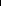                                Проведение мониторинговых мероприятийРабота учителей-предметников школы с учащимися по повышению качества образования:а) Годовая циклограмма работы с обучающимися по повышению их уровня обученностиб) Возрастная циклограмма работы с обучающимися по повышению их уровня обученностив) Работа учителей школы с родителями по повышению качества образования обучающихся..Наименование программы Комплексно - целевая программа «Повышение качества образования учащихся в муниципальном общеобразовательном учреждении «Основная общеобразовательная школа № 288 с углубленным изучением отдельных предметов имени Героя Советского Союза Л.Г.Осипенко» (далее-Программа) Основание для разработки Программы 1. Закон РФ «Об основных гарантиях прав ребенка».2. Закон РФ «Об образовании в Российской Федерации».3.Государственная программа Мурманской области "Развитие  образования" на 2014-2020 года (утв. постановлением Правительства Мурманской области от 30.09.2013 № 568-ПП, в ред. от 15.10.2014 № 523- ПП)4. Государственная программа Российской Федерации «Развитие образования» на 2013-2020 годы5. Результаты государственной итоговой  аттестации  в 2013- 2016  учебных годах6. Результаты внутренного и внешнего мониторингов качества обучения 2013-2016 ггРазработчик программы Администрация муниципального общеобразовательного учреждения «Основная общеобразовательная школа № 288 с углубленным изучением отдельных предметов имени Героя Советского Союза Л.Г.Осипенко» Основные исполнители мероприятий программы Администрация, педагогический коллектив муниципального общеобразовательного учреждения «Основная общеобразовательная школа № 288 с углубленным изучением отдельных предметов имени Героя Советского Союза Л.Г.Осипенко» Цели программы совершенствование внутришкольной системы управления качеством образования на основе системно-деятельностного подхода;повышение мотивации обучения, саморазвития, социальной активности, самостоятельности в принятии решений на создание условий для самоопределения и развития учащегося;разработка методик, позволяющих исследовать уровень развития личности, выявлять степень проявления интеллектуального и творческого потенциала учащихся и развивать эти качества;отработка методик, способствующих развитию индивидуальных способностей учащихся;выработка единого подхода в использовании новых педагогических технологий с учетом возрастных особенностей учащихся;повышение профессиональной компетенции педагогического коллектива, развитие личности учителя;создание условий для удовлетворения образовательных потребностей ребенка, на основе корректировки процесса к запросам социальной среды.Задачи программы повышение конкурентноспособности общеобразовательной организации на рынке образовательных услуг города;повышение  удовлетворенности  потребителей оказываемыми образовательными услугами;повышение уровня профессиональной культуры и педагогического мастерства учителя для сохранения стабильно положительных результатов в обучении и воспитании учащихся;повышение уровня профессиональной  культуры  и  педагогического  мастерства  учителя  для сохранения стабильно положительных результатов в обучении и воспитании учащихся;организация  профессионального роста педагогов в рамках технологизации процесса обучениясоздание единой системы диагностики и контроля состояния образования, обеспечивающей определение факторов и  своевременное  выявление  изменений,  влияющих  на  качество  образования  в общеобразовательной организации;повышение объективности контроля и оценки образовательных достижений учащихся; получение объективной информации о состоянии качества образования, тенденциях его изменения.создание информационного банка по теме “Мониторинг качества образования в образовательном учреждении.Сроки реализации программы2017 – 2020 годыКонтроль за исполнением программыАдминистрация школы Методический совет школы Профсоюзный комитет школыОжидаемые результатыповышение конкурентоспособности  общеобразовательной организации на рынке образовательных услуг города;удовлетворение качества образования учащихся социальным запросам;создание  единой системы управления качеством образования (диагностика и контроль качества       образования);снижение количество учащихся, пропускающих занятия по неуважительным причинам;увеличение количества учащихся, вовлеченных в проектную деятельность; увеличение количества учащихся, обучающихся по программам углублённого обучения   на уровне      основного общего образования ;повышение профессионально-педагогической компетентности учителей; повышение эффективности и качества учебно-воспитательного процесса;совершенствование содержания обучения: внедрение        современных форм и методов обучения, инновационных    технологий. совершенствование форм и методов контроля и оценки знаний, умений, навыков  обучающихся.повышение квалификации учителей школы, увеличение числа учителей первой и высшей квалификационной категории, награжденных отраслевыми наградами. участие учителей в профессиональных конкурсах различного уровня, выступления на районных, областных и федеральных конференциях, семинарах, публикации учителейЭтапы ПрограммыКомпоненты совместной деятельностиСодержательная характеристика компонентов деятельностиI этап«Диагностико-прогностический этап»Разработка программы повышения качества образованияВыявление противоречий между требованиями социального заказа и результатами учебно-воспитательного процессаПостановка целей и ее конкретизация  Разработка мероприятий по выполнению Программы, обоснование их актуальности, прогнозирование ожидаемых результатовI этап«Диагностико-прогностический этап»2. Создание условий необходимых для разработки и освоения Программы.Овладение методами изучения личности ребенка, выявление потенциала учащихся.Кадровое обеспечение реализации Программы.Разработка необходимого учебно-методического комплекса.II этап «Основной этап» 1. Работа по изучению личности ребенка, выявлению способностей учащихся всех возрастных групп.Выявление способностей учащихся на каждой ступени обучения.Индивидуальная оценка развития личности, возможностей и способностей учащихся.Диагностика профессиональной ориентации учащихся 7-9 классов.II этап «Основной этап» 2. Развитие творческих и интеллектуальных способностей учащихся всех возрастных групп, повышение качества обучения и образования.Разработка программ подготовки учащихся к олимпиадам различного уровня.Совершенствование работы предметных кружков, факультативов, проведение внеклассной работы по учебным предметам.Проведение и участие в научно-практических конференциях, интеллектуальных марафонах, творческих конкурсах.Привлечение учащихся к занятиям в спортивных секциях, формирование у обучающихся установки на здоровый образ жизни.Активизация работы школьного научного общества и проектной деятельности  учащихся.Развитие сети дополнительного образования.Реализация задач Программы развития одарённых детей II этап «Основной этап» 3. Создание банка данных по вопросам реализации Программы3. Создание банка данных по вопросам реализации ПрограммыIII этап«Обобщающий этап»1. Анализ деятельности по реализации целей и задач Программы, оценка ее результативности, оформление результатов.Обработка всех данных, сравнение результатов, полученных в ходе реализации Программы.Корректировка, обработка Программы в соответствии с полученными результатами.Подведение итогов на педагогическом совете школы.Обобщение и описание хода и результатов, полученных в ходе реализации Программы.Отчет по реализации Программы.№МероприятиеСроки реализацииОтветственныеАналитические, организационные и контрольные мероприятияАналитические, организационные и контрольные мероприятияАналитические, организационные и контрольные мероприятияАналитические, организационные и контрольные мероприятия1Создание  и  организация  деятельности  рабочей  группы  (Совета  по  качеству) отслеживания  качества  образования,  включающую  информационно-аналитическую деятельность, контроль и мониторинг, психолого-педагогическое сопровождениеВ течение всего периодаАдминистрация2.Проведение   мероприятий   по   организационно-технологическому   и   научно методическому обеспечению подготовки и проведения оценки качества образования: -  разработка  локальных  актов  и  инструктивной  документации  для  проведения оценочных процедур; - создание технологий, обеспечивающих организацию и проведение   мониторинга качества образования;-создание банка  заданийВ течение всего периодаАдминистрация3Подготовка	учителей-предметников  к  работе   по  оценке  показателей  качества  и результативности труда педагогических работников ОУ. Эффективный контрактВ течение всего периодаАдминистрация4Подготовка учителей-предметников по оценке УУД обучающихсяВ  течение всего периодаАдминистрацияМетодический советШМО5Анализ прохождения ОГЭ выпускниками 9-х классов.августАдминистрацияУчителя-предметники6Внесение	своевременных изменений  в рабочие программы предметов,	КТП  по освоению	УДД  необходимых для успешного выполнения заданий ОГЭВ  течение всего периодаМетодический советУчителя-предметники7Проведение и анализ репетиционных ОГЭ по  сдаваемым предметам.Декабрь-февральАдминистрацияУчителя-предметники8Обеспечение  реализации  в  полном  объеме  образовательных  программ  начального общего, основного общего образованияВ  течение всего периодаАдминистрацияУчителя-предметники9Разработка  и  принятие	плана  проведения	государственной  (итоговой)  аттестации выпускников основной школы на учебный годАвгустАдминистрация10Анализ   качества   образования (участие учащихся в тестировании муниципального, регионального, федерального уровней)  В  течение всего периодаАдминистрация11Совещание с педагогическими  работниками «Система организации  и  подготовки ГИА в  уч.году»октябрьАдминистрацияМетодический совет12Корректировка   планов   работы   по   повышению   качества   образования   в общеобразовательных учрежденияхоктябрьАдминистрация13Персональный  контроль	деятельности  педагогов,  выпускники  которых  показали низкий уровень знаний по результатам государственной (итоговой) аттестацииВ  течение всего периодаАдминистрация14Организация  ранней профилизации с 5-го класса (организация классов с углубленным изучением предметов)В  течение всего периодаАпрель-майАдминистрацияМетодический совет15Проведение мониторинга: отслеживание качественной успеваемости по предметам, отслеживание качественной успеваемости по классамВ  течение всего периодаАдминистрация16Анализ выбора предметов для ГИА (ОГЭ)  учащихся 9-х классов.ноябрь17Проведение комплексных контрольных работ в классах, обучающихся по ФГОС	ОктябрьАпрельАдминистрация18Проведение промежуточной аттестации в классах основной школыАпрельМайАдминистрация19Мониторинг внеурочной деятельности учащихся (1-9 классы)ОктябрьАпрельАдминистрацияМетодические мероприятияМетодические мероприятияМетодические мероприятияМетодические мероприятия20Повышение квалификации педагогических работников через:курсовую подготовку;участие в работе ГМО, МО, ВТГ;  участие в конкурсах и проектах;участие в вебинарах, видеоконференциях;самообразованиеВ  течение всего периодаАдминистрацияПедагогический коллектив21Составление плана  повышения квалификации на учебный годЕжегодносентябрьАдминистрация22Теоретический  семинар «Нормативно-правовая база и методические рекомендации по вопросу аттестации»ЕжегодносентябрьАдминистрация23Представление опыта педагогов на заседании МО школы, городаВ течение года по плану ШМО, ГМОРуководители ШМО24Мастер-классы опытных педагогов  в соответствии с темами их профессиональногосамообразованияВ течение года по плану ШМО, ГМОРуководители ШМО25Заседание педагогического совета, методических  объединений :«Анализ результатов ОГЭ»ЕжегодносентябрьРуководители ШМО26Заседание методического совета:« О реализации программы повышения качества образования»ЕжегодносентябрьАдминистрацияМетодический совет27Заседание методического совета: «Анализ итогов промежуточной аттестации в 5-8 классах»ЕжегодносентябрьАдминистрацияМетодический совет28Заседание методического совета:«Согласование УМК на  учебный год»ЕжегодномайАдминистрацияМетодический совет29Педагогическая диагностика «Выявление трудностей в работе учителя»ЕжегодноСентябрь-октябрьАдминистрацияМетодический совет30Диагностика мотивации труда педагогических работниковВ течение всего периодаАдминистрация31Оценка эффективности деятельности классного руководителяЕжегодноМайАдминистрация32Диагностика успешности учителяЕжегодноМайАдминистрация33Оценка эффективности деятельности методических объединенийЕжегодноМайАдминистрация34Организация наставничестваВ течение всего периодаАдминистрацияРабота с учащимисяРабота с учащимисяРабота с учащимисяРабота с учащимися35Участие учащихся в проведении предметных недель; проведение интеллектуальных мероприятий в рамках проведения предметных недельВ  течение всего периодаРуководители МОПедагогический коллектив36Функционирование ученического научного общества «Эрудит»В  течение всего периодаАдминистрация37Вовлечение учащихся в проектную деятельностьВ  течение всего периодаРуководители МОПедагогический коллектив38Проведение научной  конференции  учащихсяЕжегодноАпрельРуководитель НОУ39Подготовка и проведение школьного этапа Всероссийской олимпиады школьниковЕжегодноОктябрьАдминистрацияПедагогический коллектив40Участие в муниципальном, региональном  этапах Всероссийской олимпиады школьниковЕжегодноНоябрь-февральАдминистрацияПедагогический коллектив41Проведение	школьного этапа предметной  олимпиады  для учащихся  и участие в   муниципальном  этапе  ЕжегодноАдминистрацияПедагогический коллектив42Участие  в	интеллектуальных,  спортивных,  творческих  конкурсах,  фестиваляхразличного уровня, в том числе дистанционныхВ течение всего периодаАдминистрацияПедагогический коллектив43Организация	психолого-педагогического   сопровождения   детей,   испытывающихпроблемы в освоении  учебного материалаВ течение всего периодаАдминистрацияПедагогический коллективРабота с родителями, представителями общественностиРабота с родителями, представителями общественностиРабота с родителями, представителями общественностиРабота с родителями, представителями общественности44Родительские  собрания  «О подготовке  к  государственной  итоговой   аттестации.Нормативные правовые  документы ».Подготовка ежегодного публичного отчётаВ течение года по графикуАдминистрацияКлассные руководители 9-х классов45Анкетирование родителей (законных представителей) по вопросу	изучения степени удовлетворённости   качеством   образовательных   услуг,	предоставляемыхобщеобразовательной организацией (получение общего образования, питание и т.д.)ЕжегодноОктябрь-апрельАдминистрация46Обеспечение проведения общественной экспертизы качества образования: участие воценке   качества   и   результативности   труда   работников   общеобразовательнойорганизации,  распределении	выплат  стимулирующего  характера  работникам  исогласовании их распределения в порядке, устанавливаемом локальными актами ОО;участие   представителей   общественности   в   процедурах   итоговой   аттестацииучащихся.В течение всего периодаАдминистрацияРабота со СМИРабота со СМИРабота со СМИРабота со СМИ46Информационное  освещение  реализации  качества  образовательных  услуг  черезмуниципальную газету «Западная Лица» 47Размещение  на школьном  сайте  аналитических  и  методических  материалов  по  подготовке,проведению, результатам ОГЭ;документов МОиНМО, МОиН РФ.№ п/пНаправление деятельностиЦели, задачиОжидаемый результатОтветственные1Программа повышения качества образования школы, принятие ее всеми членами педагогического коллектива и ее реализацииОбеспечение доступности качественного общего образования, повышение эффективности использования средств, вкладываемых в образование, повышение качества образовательного процесса на основе индивидуальной работы с его участникамиповышение качества общего образования;улучшение условий для формирования здорового образа жизни у педагогического коллектива, учащихся. увеличение оснащенности школьной библиотеки информационной литературой;улучшение оснащенности копировальной техникой, своевременным учебно-лабораторным и демонстрационным оборудованием;улучшение материально-технической базы общеобразовательного учреждения. Администрация2Распределение обязанностей и полномочий в системе управления качеством образования для достижения поставленных целей и решения задачДостижение необходимого информационного обеспечения, педагогического анализа, планировании, организацию, контроль и регулирование всей образовательной деятельности школыИсполнение должностных обязанностей в полном объемеАдминистрация3Проведение педагогического, психологического, медицинского и социального мониторинга.Мониторинг качества образования – один из критериев, который помогает определить качество педагогического труда и является мощным орудием для планирования работы школы и каждого учителя по развитию творческих способностей учащихсяВыявить уровень усвоения темы, раздела, учебного предмета и рассмотреть динамику его усвоения от ступени к ступени.Определить типичные ошибки учащихся по предмету и проследить влияние данных ошибок на результативность обучения на последующих ступенях.Определить значимые психолого-педагогические факторы, влияющие на уровень обученности учащихся.Определить типологию профессиональных проблем учителей и на этой основе организовать их психолого-педагогическое сопровождение (методическую помощь). Обеспечить возможность последовательного контроля достижения учащимися необходимого уровня в овладении конкретным содержанием обязательного минимума образования по курсам основных предметов на том или ином этапе обучения и объективной сравнительной картины обученности учащихся по отдельным предметам по классам, по школе и в динамике за несколько лет, повышение уровня обученности учащихся, коррекция методических приемов и форм организации деятельности учащихся, используемых учителем.Отслеживание уровня качественной успеваемости по предметам, результатов государственных экзаменов, успешности внеурочной деятельности учащихся, коррекция методических приемов и форм организации деятельности учащихся, повышающих уровень качества знаний.Систематическая диагностика и оценка конечных результатов образовательной деятельности по теме, разделу, предмету.Методический советЗаседание ШМО, педагогический совет, методический советЗам. директора по УВР 3.1.Мониторинг учебного процесса:  «Общая и качественная успеваемость». Проведение календарного и долгосрочного (систематического) мониторинга. Анализ текущего учебного процесса и подготовка отчетной документации, анализ динамики успеваемости воспитанников школы. Проведение мониторинга по классам, ступеням обучения и по школе;Сбор, обработка представление информации по классу. Составление карты успеваемости класса по текущему учебному году с использованием четвертных, полугодовых, итоговых и экзаменационных оценок. Составление таблиц, графиков успеваемости по четвертям, полугодиям, году. Обсуждение полученной информации на классных часах, родительских собраниях и сдача ее зам. директора школы по УВР для анализа и принятия решений. Выявить уровень усвоения темы, раздела, учебного предмета и рассмотреть динамику его усвоения от ступени к ступени.Определить типичные ошибки учащихся по предмету и проследить влияние данных ошибок на результативность обучения на последующих ступенях.Определить значимые психолого-педагогические факторы, влияющие на уровень обученности учащихся.Определить типологию профессиональных проблем учителей и на этой основе организовать их психолого-педагогическое сопровождение (методическую помощь). Обеспечить возможность последовательного контроля достижения учащимися необходимого уровня в овладении конкретным содержанием обязательного минимума образования по курсам основных предметов на том или ином этапе обучения и объективной сравнительной картины обученности учащихся по отдельным предметам по классам, по школе и в динамике за несколько лет, повышение уровня обученности учащихся, коррекция методических приемов и форм организации деятельности учащихся, используемых учителем.Отслеживание уровня качественной успеваемости по предметам, результатов государственных экзаменов, успешности внеурочной деятельности учащихся, коррекция методических приемов и форм организации деятельности учащихся, повышающих уровень качества знаний.Систематическая диагностика и оценка конечных результатов образовательной деятельности по теме, разделу, предмету.Методический советЗаседание ШМО, педагогический совет, методический советЗам. директора школы по УВРКлассные руководители 2-11 кл.3.1.2. «Уровень обученности учащихся по отдельным предметам».Регулярное отслеживание усвоения учащимися программного материала в 1-4 классах, 5-9 классах Проведение систематического мониторинга обученности по предметам: математике, русскому языку.Выявить уровень усвоения темы, раздела, учебного предмета и рассмотреть динамику его усвоения от ступени к ступени.Определить типичные ошибки учащихся по предмету и проследить влияние данных ошибок на результативность обучения на последующих ступенях.Определить значимые психолого-педагогические факторы, влияющие на уровень обученности учащихся.Определить типологию профессиональных проблем учителей и на этой основе организовать их психолого-педагогическое сопровождение (методическую помощь). Обеспечить возможность последовательного контроля достижения учащимися необходимого уровня в овладении конкретным содержанием обязательного минимума образования по курсам основных предметов на том или ином этапе обучения и объективной сравнительной картины обученности учащихся по отдельным предметам по классам, по школе и в динамике за несколько лет, повышение уровня обученности учащихся, коррекция методических приемов и форм организации деятельности учащихся, используемых учителем.Отслеживание уровня качественной успеваемости по предметам, результатов государственных экзаменов, успешности внеурочной деятельности учащихся, коррекция методических приемов и форм организации деятельности учащихся, повышающих уровень качества знаний.Систематическая диагностика и оценка конечных результатов образовательной деятельности по теме, разделу, предмету.Методический советЗаседание ШМО, педагогический совет, методический советЗам. директора школы по УВРРуководители ШМОУчителя-предметники3.1.3. «Качество знаний учащихся».Отслеживание качественной успеваемости по предметам;Отслеживание качественной успеваемости по классам;Результативность государственных экзаменов.Мониторинг по этому направлению проводится по учебному году и за несколько лет в динамике на основании экзаменационных протоколов и анализа результативности проведения экзаменов.Выявить уровень усвоения темы, раздела, учебного предмета и рассмотреть динамику его усвоения от ступени к ступени.Определить типичные ошибки учащихся по предмету и проследить влияние данных ошибок на результативность обучения на последующих ступенях.Определить значимые психолого-педагогические факторы, влияющие на уровень обученности учащихся.Определить типологию профессиональных проблем учителей и на этой основе организовать их психолого-педагогическое сопровождение (методическую помощь). Обеспечить возможность последовательного контроля достижения учащимися необходимого уровня в овладении конкретным содержанием обязательного минимума образования по курсам основных предметов на том или ином этапе обучения и объективной сравнительной картины обученности учащихся по отдельным предметам по классам, по школе и в динамике за несколько лет, повышение уровня обученности учащихся, коррекция методических приемов и форм организации деятельности учащихся, используемых учителем.Отслеживание уровня качественной успеваемости по предметам, результатов государственных экзаменов, успешности внеурочной деятельности учащихся, коррекция методических приемов и форм организации деятельности учащихся, повышающих уровень качества знаний.Систематическая диагностика и оценка конечных результатов образовательной деятельности по теме, разделу, предмету.Методический советЗаседание ШМО, педагогический совет, методический советЗам. директора школы по УВРУчителя-предметникиКлассные руководителиРуководители ШМО4Постоянное развитие профессиональной компетентности учителяМотивация всех участников образовательного процесса на его качество, т.е. всеобщая ориентация, культ качества в коллективе (мотивированы должны быть не только учащиеся, учителя, но и родители).Курсы повышения квалификации, мастер-классы, семинары, ШМО, родительские собрания.Зам. директора по УВРКлассные руководители5Наличие в школе «копилки» передового опыта педагоговРаскрытие конкретного опыта работы по достижению более высоких показателей качества, востребованных учеником, родителями, учителем и руководителем школы, социумом.Методический советШМОЗам. директора школы по УВРУчителя-предметники6Применение в процессе обучения информационных технологийСовершенствование методической системы обучения общеобразовательных предметов. Обучение школьников умению добывать информацию из различных источников, анализировать, критически осмысливать и умело использовать ее; осуществлять исследовательскую деятельность.Умелое применение школьниками информационных технологий, компьютерных программ, которые в наибольшей степени интересны им и позволяют осознать собственный успех или ликвидировать недоработкиМетодический советШМОЗам. директора школы по УВРУчителя-предметники7Работа школы по проблеме: «формирование устойчивого нравственного поведения и учебной деятельности учащихся в системе личностно-ориентированного обучения»Цель: формирование у учащихся потребности в обучении и саморазвитии, раскрытие творческого потенциала ученика, развитие культуры и нравственности учащихся.Задачи:1. Применение активных форм обучения. Использование творческих заданий в обучении учащихся.2. Внедрение новых педагогических технологий.3. Постоянное положительное эмоциональное подкрепление, продвижение учащихся вперед в изучении учебных дисциплин, в развитии интеллекта обучаемыхПедагогический советЗам. директора школы по УВРЗав. библиотекой школыУчителя-предметникиКлассные руководителиПедагог-психолог, соц.педагогМесяц Проблема и ее причинаМеры по устранению проблемыПрогнозируемый результатСентябрь Недостаточная готовность учащихся к продолжению обучения в школеРабота по усвоению различных алгоритмов и памяток. Беседы по организации режима подготовки д/з. Своевременный контроль УУД.Активизация мотивации обучения. Безболезненное привыкание детей к учебному труду.Октябрь Возможные пробелы в знаниях и трудности в освоении отдельных тем у некоторых учащихся, в том числе и по новым предметам.Проведение консультаций для учащихся, имеющих пробелы и испытывающих трудности в освоении отдельных тем, в том числе и по новым предметам.Устранение пробелов, ликвидация трудностей в освоении тем. Привыкание к обучению новым предметам.Ноябрь Возможная неблагоприятная оценочная ситуация для отдельных учащихся в связи с предстоящей аттестацией в I полугодииИндивидуальная работа с учащимися. Значительное повышение уровня обученности в I полугодии по сравнению с предыдущими годами в данной параллели.Декабрь Недостаточное внимание к учащимся, успешно справляющимся с учебойДеятельность школьного научного общества обучающихся. Проведение олимпиад, интеллектуальных марафонов.Возрастание престижа знаний в детском коллективеЯнварьНаличие неуспевающих и слабоуспевающих учащихся по итогам полугодияФормирование групп взаимной помощи из учащихся. Работа, в рамках ШК по консультированию пробелов и трудностей. Поощрение лучших учащихся за помощь отстающим.Повышение мотивации учения у слабоуспевающих. Ликвидация пробелов. Формирование духа взаимопомощи и поддержки в коллективе учащихся.Февраль Возможная неблагоприятная оценочная ситуация отдельных учащихся Влияние групп детей с неблагоприятной оценочной ситуацией. Постановка задачи «исправления» текущих оценок. Консультирование, дополнительный опрос, индивидуальные задания Создание максимальной ситуации успеха в аттестации. Снижение количества неуспевающих учащихся и учащихся, успевающих с одной «3»Март Наличие большого числа учащихся, испытывающих утомление от учебных нагрузокПодвижные перемены. Анализ объема д/з. День здоровьяВозможное облегчение учебного труда для быстро утомляющихся учащихсяАпрель Недостаточно прочное освоение учебного материала, пройденного за годОрганизация текущего повторения материала, пройденного за годВосстановление в памяти учащихся тем, пройденных за год. Более прочное закрепление материалаМай Проблема успешного проведения итоговой аттестацииЗнакомство учащихся с нормами и правилами аттестации, продолжение повторения, тренировочные и контрольные работыЧетко организовывается успешная итоговая аттестацияИюнь Проблема итоговой аттестации, проблема занятий с детьми, неуспевающими за годКонсультирование учащихся, в том числе и по практическому содержанию экзаменов. Организация индивидуальных занятий с неуспевающимиУспешно сданные выпускные экзамены. Более прочное закрепление материала.Классы Проблема и ее причинаМеры по устранению проблемыПрогнозируемый результат1-еНедостаточная адаптированность учащихся к обучению в школеТренинги, игры, система поощрительных мер, усвоение школьных правилБыстрое привыкание первоклассников к школе, повышение учебной мотивации2-3-еНаличие трудностей у отдельных учащихсяИндивидуальные занятия, усиленный контроль за деятельностью ученикаСвоевременное устранение трудностей в учебе4-еПроблема перехода в среднюю школу. Проблема успешного выпускаЗнакомство с режимом работы в средней школе и с будущими учителями. Индивидуальная работа с детьми по ликвидации пробелов и улучшению успеваемостиБолее безболезненное привыкание к учебе в будущем году. Хороший результат по итоговой аттестации в 1-й ступени5-еПроблема преемственности при переходе из начальной школы в основную школуПовышенное внимание к учащимся. Сбор информации от испытываемых трудностях. Строгое соблюдение режима организации контрольных работ. Создание ситуации успеха в учебеБыстрое и безболезненное привыкание пятиклассников к учебе6-еТрудности, вызванные изучением новых предметов. Снижение учебной мотивацииОрганизация щадящего режима в начале изучения школьных предметов. Разработка комплекса мер, развивающих учебную мотивацию: творческие задания, система поощрения и др.Быстрое и безболезненное привыкание к новым предметам. Повышение учебной мотивации учащихся7-еТрудности, вызванные изучением новых предметов. Снижение учебной мотивацииОрганизация щадящего режима в начале изучения новых предметов. Разработка комплексных мер, развивающих учебную мотивацию: творческие задания, система поощрения и др.Быстрое и безболезненное привыкание к новым предметам. Повышение учебной мотивации учащихся8-еНакопление пробелов знаний у отдельных учащихся. Снижение престижа активной познавательной деятельностиОрганизация системы индивидуальных консультаций со слабоуспевающими. Увеличение числа успешно обучающихся учащихся9-еПроблема успешной итоговой аттестацииОрганизация планомерной подготовки к экзаменам: уроков повторения, практических занятий, консультацийЧеткая и успешная сдача экзаменовМесяц Проблема и ее причинаМеры по устранению проблемыОжидаемый результатСентябрь Недостаточная адаптированность учащихся к началу занятийПроведение родительских собраний, знакомство с новыми учителямиЧеткость в организации режима занятий, привыкание учащихся к учебному распорядку дня Октябрь Появление у учащихся неудовлетворенности в оценке их знаний Индивидуальные встречи с родителями, посещение семей, проведение бесед по контролю знаний и помощи в выполнении д/зОпределенная мера «исправления» неудовлетворительных и нежелательных оценокНоябрь Необходимость знакомства родителей с морально-психологическим климатом класса и состоянием воспитательной работыРодительское собрание по этим проблемам, посещение занятий и мероприятий родителямиНекоторое «потепление» морально-психологического климата класса, активизация деятельности родителей по проведению воспитательных мероприятийДекабрь Недостаточная информация о накопляемости и качестве оценок. Необходимость знакомства родителей с итогами полугодияОперативная связь с родителями посредством контроля за дневниками, индивидуальная работа с родителямиБолее пристальное внимание родителей к успеваемости детей. Знакомство родителей с общей картиной успеваемости, повышение родительской мотивации к контролю за успеваемостьюЯнварь Наличие у отдельных учащихся, имеющих отставание в учебе и резервы в повышении успеваемости Индивидуальные беседы учителя с родителями и детьми о способах повышения успеваемости. Выработка программы выравниванияРабота указанных учащихся по программе выравнивания совместно с родителями под контролем учителяФевраль Недостаточная информация о накопляемости и качестве оценокПроведение родительского собрания (О мерах по улучшению итогов III четверти»Исправление учениками неудовлетворительных и нежелательных четвертных оценокМарт Наличие неуспевающихИндивидуальные собеседования с родителями и учащимися, выработка программы помощи родителей под контролем учителяПовышение уровня знаний указанных учащихся, ликвидация пробеловАпрель Недостаточное знание родителями специфики работы учителейПроведение недели открытых уроков для родителейБолее осмысленное представление родителей о деятельности учителей, проблемах учащихсяМай Проблема организации окончания учебного года и итоговой аттестацииПроведение заседания родительских комитетов по поводу организационного окончания учебного года, родительские собранияОрганизация награждения и поощрения как можно большего числа учащихся за учебный год, организация помощи родителей в проведении экзаменовИюнь Проблема организации летних занятий с отстающимиПроведение индивидуальных бесед с родителями об организации летних занятий с детьмиПоложительная оценка после летних занятий